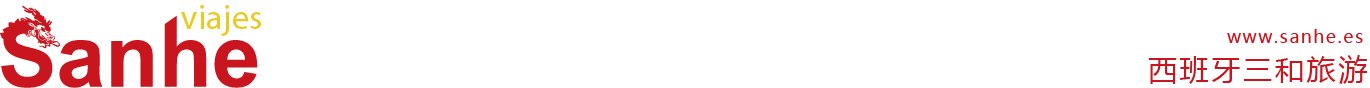 【接送】穆尔西亚-马德里行程单行程安排费用说明其他说明产品编号1615548129D4出发地瓦伦西亚目的地行程天数1去程交通汽车返程交通汽车参考航班无无无无无产品亮点华人司机，无障碍沟通，点对点服务。华人司机，无障碍沟通，点对点服务。华人司机，无障碍沟通，点对点服务。华人司机，无障碍沟通，点对点服务。华人司机，无障碍沟通，点对点服务。产品介绍拼车市中心murcia到马德里 往返都是100欧/人  拼车市中心murcia到马德里 往返都是100欧/人  拼车市中心murcia到马德里 往返都是100欧/人  拼车市中心murcia到马德里 往返都是100欧/人  拼车市中心murcia到马德里 往返都是100欧/人  行程详情拼车市中心murcia到马德里 往返都是100欧/人  费用包含燃油费，过路费，停车费。燃油费，过路费，停车费。燃油费，过路费，停车费。费用不包含其他费用一概不包。其他费用一概不包。其他费用一概不包。退改规则离出发日期10日内，退50%， 离出发日期3日内不退。